かながわボランタリー活動推進基金21協働事業負担金対象事業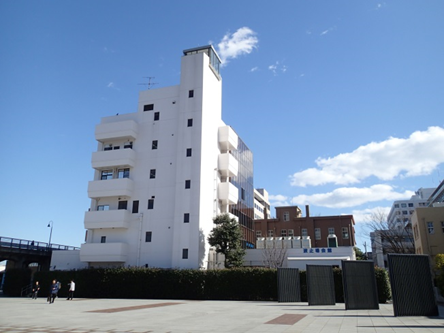 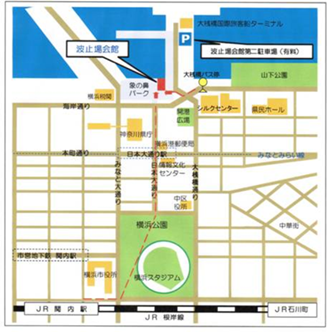 